EDITAL Nº 01/2022/CFISIO/UFDPar, DE 11 DE MAIO DE 2022EDITAL PARA SELEÇÃO DE MONITORES QUE INTEGRARÃO O PROGRAMA DE MONITORIA DA UNIVERSIDADE FEDERAL DO DELTA DO PARNAÍBA NO PERÍODO LETIVO 2022.1A Coordenação do Curso de Fisioterapia (CFISIO) da Universidade do Delta do Parnaíba (UFDPar) torna público o Edital de Monitoria para os alunos de graduação, regularmente matriculados no primeiro período letivo de 2022, com a distribuição das vagas e as normas para o processo seletivo de monitores, em conformidade com o disposto neste Edital, Resolução Nº 76/15–CEPEX, de 09/06/2015, Edital Nº 06/2022/PREG/UFDPar, de 12 de abril de 2022. CONDIÇÕES DE PARTICIPAÇÃO DA COORDENAÇÃO DE CURSO E ALUNOS DE GRADUAÇÃO1. VAGAS PARA A COORDENAÇÃO DE CURSOConforme distribuição no Anexo I, pelo presente Edital está garantido o oferecimento de 03 (três) vagas para Monitoria remunerada e ... (...) vagas para Monitoria não remunerada para o período letivo 2022.1.Cada docente poderá orientar, no máximo, 05 (cinco) monitores (remunerados ou não remunerados) por período, sendo no máximo 2 (duas) vagas por disciplina com carga horária ou crédito teórico e 3 monitores por disciplina com carga horária ou crédito teórico-prático ou distribuídas nas disciplinas vinculada ao docente.Não serão concedidas monitorias para:Estágio Supervisionado;Trabalho de Conclusão de Curso;Seminário de Introdução ao Curso.2. PARTICIPAÇÃO DA COORDENAÇÃO DE CURSOA participação da Coordenação de Curso, no Programa de Monitoria e no processo seletivo de monitores para o período letivo 2022.1, requer ampla divulgação do quadro de oferta com a distribuição das vagas de monitoria a integrarem o Programa informando as vagas remuneradas e não remuneradas.Não será aceito o preenchimento ou complementação das informações no SIGAA por qualquer outro meio (memorando, processo administrativo, e-mail, etc.) e nem fora do prazo estabelecido neste Edital.PARTICIPAÇÃO DOS ALUNOSPoderá participar do Programa de Monitoria o aluno que preencher os seguintes requisitos:ser aluno(a) da UFDPar, regularmente matriculado(a);ter cursado na UFDPar o mínimo de dois períodos letivos;ter sido aprovado (a) com a nota igual ou superior a 7 (sete) na disciplina objeto da monitoria ou equivalente;inscrever-se no processo seletivo diretamente no SIGAA;possuir conhecimentos e habilidades necessárias para utilizar tecnologias digitais de comunicação e informação;no ato da inscrição no SIGAA, não possuir qualquer outro tipo de bolsa meritória da UFDPar ou de órgãos conveniados exclusivamente para aluno(a) candidato(a) à monitoria remunerada.No ato da inscrição o(a) aluno(a) deverá fazer a opção para monitoria remunerada ou não remunerada, bem como cadastrar as informações pessoais, os dados bancários completos e corretos devidamente atualizados (banco, Nº da agência, Nº da conta, a conta deve estar desbloqueada, anexando comprovante da conta). NÃO SERÁ PERMITIDA CONTA DE TERCEIROS.O SIGAA processará as inscrições e elaborará a relação dos alunos classificados e dos classificáveis, utilizando o somatório da nota obtida na disciplina objeto de monitoria e o Índice de Rendimento Acadêmico - IRA, a exigência da disciplina objeto da monitoria e as vagas ofertadas.VERIFICAÇÃO DAS INSCRIÇÕES DE PROVÁVEIS MONITORES1.O deferimento ou indeferimento de inscrições de alunos (as) a integrarem o Programa de Monitoria será feito pelo SIGAA, monitorado pela Coordenadoria de Graduação/PREG/UFDPar tendo por base o cumprimento das exigências a seguir:Inserção das informações de cada aluno (a) inscrito associando-as aos dados contidos no registro acadêmico do aluno;Atendimento integral aos requisitos da inscrição contida neste Edital;O aluno não poderá ser beneficiário de outras modalidades de bolsas Meritórias da UFDPar ou de órgãos conveniados.Poderá ocorrer cruzamento de informações cadastrais de alunos inscritos à monitoria remunerada com outras modalidades de bolsas meritórias da UFDPar ou de órgãos conveniados. Caso seja detectado o acúmulo de bolsa, o aluno poderá ser desligado do Programa de Monitoria e deverá devolver a bolsa.A inscrição de aluno(a), a complementação de documentos e/ou informações, substituição de qualquer documento anexado, somente serão permitidas mediante autorização formal de colegiado superior competente.A Coordenadoria de Graduação/PREG/UFDPar não tem por responsabilidade a inserção de informações, inscrição de alunos ou anexação de documentos de prováveis monitores no SIGAA.Aos resultados publicados caberá recurso exclusivamente à comissão de seleção, conforme Anexo VI, no prazo de 1 (um) dia útil, somente via e-mail para cgpregufdpar@ufpi.edu.br, e encaminhado pela Chefia de Curso tendo como assunto: RECURSO REFERENTE AO INDEFERIMENTO DE MONITORIA.O recurso interposto será julgado por uma comissão de seleção designada pela PREG/UFDPar e sendo acatada, a vigência da monitoria será a partir da data de aprovação do recurso, para efeito de pagamento de bolsa de monitoria e emissão de certificado e de certidão.Recurso não acatado pela comissão de seleção e que apresente posterior pedido de reconsideração aos Conselhos Superiores, sendo favorável, a vigência da monitoria será a partir da data e do mês de aprovação, não permitirá o pagamento da Bolsa de monitoria do mês anterior.5. REDISTRIBUIÇÃO DE VAGAS1. A redistribuição das vagas de monitoria não preenchidas e o remanejamento de aluno classificável para a condição de monitor (remunerado ou não remunerado) será feita somente para discentes inscritos no processo seletivo do período e poderá ocorrer para a mesma disciplina em que surgir a vacância por desligamento de outro monitor, ou para outra disciplina que atenda aos requisitos para inscrição do processo seletivo, e que esteja no status "EM ESPERA", devendo ser observado os critérios estabelecidos na Resolução 76/15-CEPEX, de 09/06/2015, Edital Nº 06/2022/PREG/UFDPar e neste Edital, especialmente a pontuação obtida por cada aluno no processo seletivo. A vigência da monitoria se dará a partir do primeiro mês de exercício da monitoria.6. INFORMAÇÕES E DISPOSIÇÕES ADICIONAISNão será permitido cadastrar no SIGAA para o período letivo 2022.1, turma de disciplina que não tenha professor definido para assumi-la e que apresente a expressão “Aguardando Definição de Docente”, não sendo admissível o exercício de monitoria sem o atendimento a essa condição.Poderão participar do Programa de Monitoria professores visitantes ou substitutos, desde que estejam vinculados a uma turma cadastrada no SIGAA, e que não exista previsão de término de seu contrato no decorrer do período letivo, conforme o Art. 6 da Resolução 76/15-CEPEX, de 09/06/2015.Para substituição de professor(a) orientador(a) por outro docente, primeiramente a Chefia de Curso deve proceder a mudança na turma ofertada no período letivo 2022.1, via SIGAA ou junto à Coordenadoria de Administração Acadêmica/PREG/UFDPar e caso não seja feita de forma automática pelo SIGAA, a mudança no projeto de monitoria, solicitar por memorando eletrônico à Coordenadoria de Graduação/PREG/UFDPar para os devidos procedimentos.Os monitores a integrarem o Programa de Monitoria no período letivo 2022.1 aceitarão o Termo de Compromisso diretamente no SIGAA, contendo suas responsabilidades frente ao Programa de Monitoria. E deve salvar esses termos para se resguardar do processo.Os monitores do período letivo 2022.1, após selecionados e aceitos no Programa de Monitoria, que estiverem ou ingressarem em qualquer outro programa da UFDPar ou de órgãos conveniados com esta IFES (com ou sem bolsa), devem anexar no SIGAA os termos de concordância (sugestão de modelo - Anexo IV e Anexo V) assinados pelos orientadores ou enviar à Coordenadoria de Graduação/PREG/UFDPar para providências.O pagamento da Bolsa de monitoria remunerada, no valor de R$ 400,00 (quatrocentos reais) será proporcional aos dias trabalhados em cada mês de vigência do exercício da monitoria. Não será permitido ao aluno exercer mais de uma monitoria no mesmo período letivo.Os alunos contemplados com bolsa de monitoria não poderão acumular com qualquer outro tipo de bolsa meritória e de órgãos conveniados.O monitor cadastrará sua frequência mensalmente com validação do orientador conforme o mês em referência. Lembrando que, o orientador só conseguirá validar a frequência do aluno/monitor após o cadastramento da frequência do mesmo, sob pena de ser desligado do Programa. A frequência de monitor (remunerado e não remunerado) não informada regularmente pelo aluno monitor e orientador, somente será efetivada de forma  complementar, sem garantia de bolsa de monitoria, apenas para efeito da emissão de certificado e de certidão.A partir do PRIMEIRO dia útil depois da data de conclusão do período letivo 2022.1 o (a) aluno(a) cadastrará o Relatório Final de Monitoria, que será homologado(a) pelo(a) professor(a)orientador(a) através do SIGAA. Não constatando nenhuma pendência, o(a) aluno(a) e o professor(a) poderão emitir seu certificado/certidão.O não cumprimento do estabelecido nos subitens por qualquer uma das partes responsáveis, impossibilitará a emissão de certificado e de certidão.Alunos selecionados para o exercício da monitoria que não assumiu no período de aceito, e que após esse período estiverem no status “CONVOCADO”, serão desligados.O desligamento de qualquer monitor ocorrerá de acordo com o Art. 11 e Art. 19 da Resolução Nº 76/15-CEPEX, de 09/06/2015, sendo oficialmente comunicado pela Coordenação de Curso à Coordenadoria de Graduação/PREG/UFDPar, para as providências cabíveis, via memorando eletrônico, e- mail ou Serviço de Protocolo da UFDPar, devendo anexar a comprovação pertinente (se possível Termo de Desistência – Anexo III); poderá ocorrer ainda por não cumprimento das exigências deste Edital ou de qualquer das normatizações vigentes na UFDPar, se ocorrer indisponibilidade financeira ou orçamentária da UFDPar (cortes, contingenciamento, insuficiência de recursos e etc.).Processo referente a interposição de recurso encaminhado à comissão de seleção fora do prazo estabelecido neste Edital será indeferido sem julgamento do objeto e encaminhado para arquivamento.A Coordenadoria de Graduação/PREG/UFDPar não se responsabiliza por solicitação de inscrição não recebida por quaisquer motivos de ordem técnica que afetem os computadores, por falhas ou congestionamento das linhas de comunicação, por procedimento indevido do candidato, do Chefe de Curso ou por quaisquer outros fatores que dificultem ou impossibilitem a transferência de dados. Recomenda-se que a inscrição eletrônica seja realizada a partir de microcomputadores e não a partir de tablets ou “smartphones”.Informações adicionais e esclarecimentos a respeito do processo seletivo, serão obtidos na Coordenadoria de Graduação/PREG/UFDPar, pelo telefone (86) 3323-5406 e/ou pelo e-mail cgpregufdpar@ufpi.edu.br.Informações adicionais e esclarecimentos de operacionalização do SIGAA serão obtidos na Superintendência de Tecnologia da Informação (STI)/UFPI, pelos telefones (86) 3215-5627 e 3215- 5630 ou encaminhamento de demanda via SIGAA.Casos omissos neste Edital serão decididos pela Coordenadoria de Graduação/PREG/UFDPar, juntamente com a comissão de seleção, em conformidade com a Resolução Nº 76/15-CEPEX, de 09/06/2015 e Resolução Nº 052/2020 de 31/07/2020.Este Edital entrará em vigor na data de sua publicação.Parnaíba (PI), 11 de maio de 2022.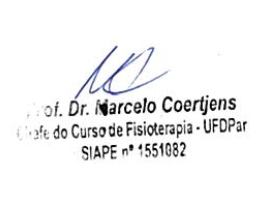 Prof. Dr. Marcelo CoertjensChefe do Curso de Fisioterapia – UFDParSiape nº 1551082DISTRIBUIÇÃO DAS VAGAS E DISCIPLINAS PARA AS MONITORIAS REMUNERADAS E NÃO REMUNERADAS DA COORDENAÇÃO DO CURSO DE FISIOTERAPIA PARA O PERÍODO LETIVO 2022.1ANEXO IPROGRAMA DE MONITORIA(Resolução Nº 76/15–CEPEX, de 09/06/2015)ANEXO IICRONOGRAMA DE ACOMPANHAMENTO DO PROCESSO SELETIVO PARA O PROGRAMA DE MONITORIA PARA O PERÍODO LETIVO 2022.1PROGRAMA DE MONITORIA(Resolução Nº 76/15–CEPEX, de 09/06/2015)ANEXO III TERMO DE DESISTÊNCIAEu,	, aluno(a) regularmente matriculado nocurso   de			,   matrícula nº		, monitor(a) no período letivo	/         , (	) Remunerado (	) Não Remunerado, da disciplina 	, do Departamento ou curso de 	, venho por meio do presente Termo de Desistência solicitar meu desligamento do Programa de Monitoria no referido semestre acadêmico e a partir de	/           /	, pelo(s) seguinte(s) motivo(s):Parnaíba (PI),	de	de	.Assinatura do(a) Aluno(a)-Monitor(a)PROGRAMA DE MONITORIA(Resolução Nº 76/15–CEPEX, de 09/06/2015)ANEXO IVTERMO DE CONCORDÂNCIA(Professor(a) Orientador(a) do Programa de Monitoria)Eu, Professor(a) Orientador(a) do Programa de Monitoria,			, declaro para fins de comprovação junto ao Programa de Monitoria da UFDPar, no período letivo		/ , que o(a) aluno(a)	, matrícula nº 			, no curso de						, está participando	do	Programa	de	Monitoria	da	UFDPar	como	monitor(a) 	(remunerado(a) ou não remunerado(a)), sob minha orientação. Afirmo, também, que tenho conhecimento de que o(a) aluno(a) exercerá simultaneamente as atividades de monitoria 	(remunerada ou não remunerada) e do Programa/Projeto/Atividade 	, 	(informar se é bolsista ou não), não comprometendo nenhuma das atividades.Parnaíba (PI),	de	de	.Assinatura do(a) Professor(a) Orientador(a) do Programa de MonitoriaPROGRAMA DE MONITORIA(Resolução Nº 76/15–CEPEX, de 09/06/2015)ANEXO VTERMO DE CONCORDÂNCIA(Professor(a) Orientador(a) de Outros Programas da UFDPar)Eu, Professor(a) Orientador(a),		, declaro para fins de comprovação junto ao Programa de Monitoria da UFDPar, no período letivo	/		, que o(a) aluno(a) 	,	matrícula	nº 	, no curso de	, está participando do Programa/Projeto/Atividade   		 	, 	(informar se é bolsista ou não), sob minha orientação. Afirmo, também, que tenho conhecimento de que o(a) aluno(a) exercerá simultaneamente as atividades de monitoria 	(remunerada ou não remunerada) e do Programa/Projeto/Atividade 	, 	(informar se é bolsista ou não), não comprometendo nenhuma das atividades.Parnaíba (PI),	de	de	.Assinatura do(a) Professor(a) Orientador(a)PROGRAMA DE MONITORIA(Resolução Nº 76/15–CEPEX, de 09/06/2015)ANEXO VI FORMULÁRIO DE RECURSOEu,	, aluno(a) regularmente matriculado nocurso de	, matrícula nº	, venho requerer a revisão quanto:(     ) ao Indeferimento da Inscrição	, previsto no Edital Nº Edital Nº 28/2021- PREG/UFDPar, de 08 de Novembro de 2021, referente a disciplina	,	sob	a responsabilidade do(a) professor(a)		.( )   	                                                                                                                                                                                                     Exposição de motivos):Parnaíba (PI),	de	de	.Assinatura do(a) Aluno(a)DisciplinasDocenteMonitoresRemuneradaADP IINatasha1Métodos EpidemiológicosNatasha1Fisioterapia em Saúde ColetivaNatasha3CinesiologiaVinícius1simEsplancnologiaAndré2FarmacologiaAndré2MTAFIGuilherme3simHistologia e EmbriologiaFlávio2Fisioterapia na Saúde do Homem e da MulherSávia1simFisioterapia na Saúde da Criança e AdolescenteAlessandra2Fisioterapia MusculoesqueléticaLudmilla3simFisioterapia Cardiorrespiratória ISuzana2MTAFIISamara2simRTMMSamara1Anatomia MusculoesqueléticaMarcelo Filgueiras3simFisioterapia na Saúde do IdosoLorena1Recursos FisioterapêuticosLorena1CinesioterapiaNívia2Fisioterapia na Saúde do TrabalhadorNívia2Fisioterapia Cardiorrespiratória IIPatricia3simDesenvolvimento Humano e Controle MotorHeloisa2Fisioterapia na UTIBaldomero2simFisioterapia NeurofuncionalVíctor e Silmar3simPatologiaGlauco1simBiofísicaGlauco1Metodologia CientíficaFuad2simData/PeríodoAtividade12/04/2022Publicação do Edital do Programa de Monitoria pela Coordenadoria de Graduação/PREG/UFDPar.27/04/2022 aDocentes solicitam monitores parao período letivo 2022.1 junto às Chefias de Cursos, com base na oferta30/04/2022de disciplinas, solicitando verificação ou não de choque de horário.02/05/2022 aChefes de Cursos cadastram no SIGAA as vagas de Monitoria para o período letivo 2022.1, em11/05/2022conformidade com o Edital Nº 06/2022/PREG/UFDPar, 12 de abril de 202210/06/2022 Ajuste edital de monitoria via SIGAA para verificação de choque de horário, alteração de professor-orientador. Orientamos que não realizem alterações nas disciplinas cadastradas/inseridas no edital demonitoria após a data do ajuste do edital, antes do resultado final da seleção, para que não ocorra aexclusão/inativação via SIGAA, dessas disciplinas anteriormente cadastradas.17/06/2022 aAlunos se inscrevem no processo seletivo para monitoria para o período letivo 2022.1, diretamente no21/06/2022SIGAA via portal do discente.23/06/2022Publicação e divulgação do resultado da seleção no SIGAA.23/06/2022 aAluno classificado confirma a monitoria27/06/2022Aluno selecionado para monitoria e que participam de outros programas, deverá anexar no SIGAA ostermos de concordância assinados pelos orientadores, em cumprimento ao Edital de monitoria para2022.1.28/06/2022Interposição de recurso exclusivamente à comissão de seleção, com documentação comprobatória para o e-mail: cgpregufdpar@ufpi.edu.br.29/06/2022Julgamento de recurso interposto à comissão de seleção.30/06/2022Publicação do resultado de recurso interposto na Página Eletrônica da UFDPar: https://ufpi.br/ufdpar.Até 02/07/2022Inserção do resultado de recurso no SIGAA pela Coordenadoria de Graduação/PREG/UFDPar. Início da Atividade de Monitoria: 21/06/2022Início da Atividade de Monitoria: 21/06/2022Até 23/07/2022Chefes de Cursos solicitam à Coordenadoria de Graduação/PREG/UFDPar remanejamento de alunos classificáveis, para a mesma disciplina em que ocorrer vaga por desligamento de monitor, ou paradisciplina que não houve alunos inscritos, a fim de atender ao disposto no Parágrafo Único do Art. 16 da Resolução Nº 76/15–CEPEX, de 09/06/2015 e neste Edital.Até 05/08/2022  Desligamento dos monitores que não confirmaram a monitoria na data estabelecida neste edital.Frequência Mensal regular dos Monitores (Remunerados e Não Remunerados)Aluno(a)-Monitor(a): Cadastrar diretamente no SIGAA a frequência mensal conforme calendário a ser divulgado na página da UFDPar: https://ufpi.br/ufdpar.Professor(a)Orientador(a): Após cadastramento da frequência pelo(a) aluno(a), o(a) professor(a) deverá validar a Frequência de Monitor diretamente no SIGAA conforme calendário a ser divulgado na página daUFDPar: https://ufpi.br/ufdpar.Frequência Mensal regular dos Monitores (Remunerados e Não Remunerados)Aluno(a)-Monitor(a): Cadastrar diretamente no SIGAA a frequência mensal conforme calendário a ser divulgado na página da UFDPar: https://ufpi.br/ufdpar.Professor(a)Orientador(a): Após cadastramento da frequência pelo(a) aluno(a), o(a) professor(a) deverá validar a Frequência de Monitor diretamente no SIGAA conforme calendário a ser divulgado na página daUFDPar: https://ufpi.br/ufdpar.Final da Atividade de Monitoria: 20/10/2022Final da Atividade de Monitoria: 20/10/2022Frequência complementar dos Monitores (Remunerados e Não Remunerados)Para os monitores que não tiverem a frequência informada nos períodos regulares poderá ser feito de forma complementar, conforme calendário divulgado pela Coordenadoria de Graduação/PREG/UFDPar, sem garantia da bolsa demonitoria, apenas para efeito de certificado e de certidão.Frequência complementar dos Monitores (Remunerados e Não Remunerados)Para os monitores que não tiverem a frequência informada nos períodos regulares poderá ser feito de forma complementar, conforme calendário divulgado pela Coordenadoria de Graduação/PREG/UFDPar, sem garantia da bolsa demonitoria, apenas para efeito de certificado e de certidão.Relatório Semestral de Monitor: Será feito após o término do período pelo monitor e orientador objetivando a finalização do processo e emissão da certificaçãovia SIGAA, caso não tenha pendências.Relatório Semestral de Monitor: Será feito após o término do período pelo monitor e orientador objetivando a finalização do processo e emissão da certificaçãovia SIGAA, caso não tenha pendências.